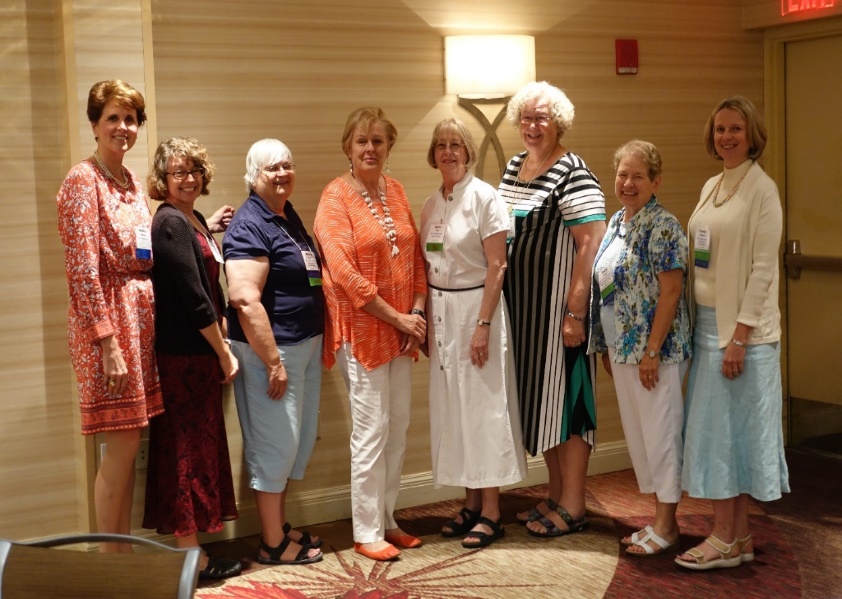 Melissa Johnsen, Colorado e-Network Branch and National Board Member, and newly elected AAUW NM OfficersGirl Scouts present colors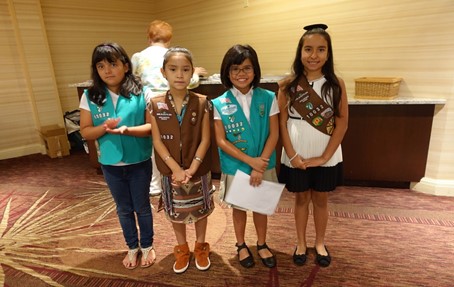 Nina Martinez represents the Albuquerque Mayor’s Office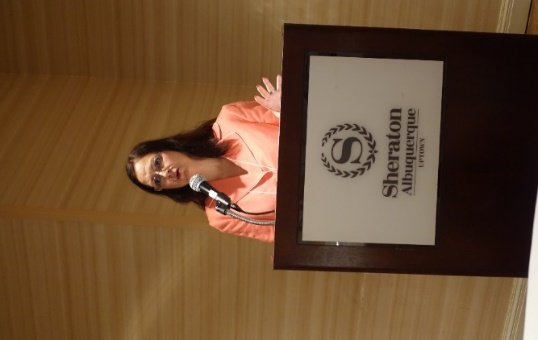 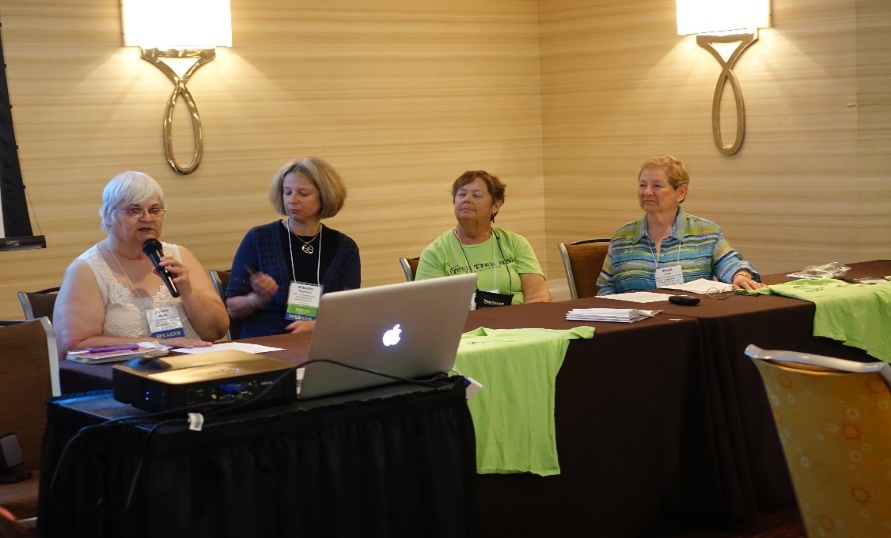 Tech Trek NM Panel, Helena Whyte, Claudia Poglitsch, Mary Rita Chapman, Karyl Lyne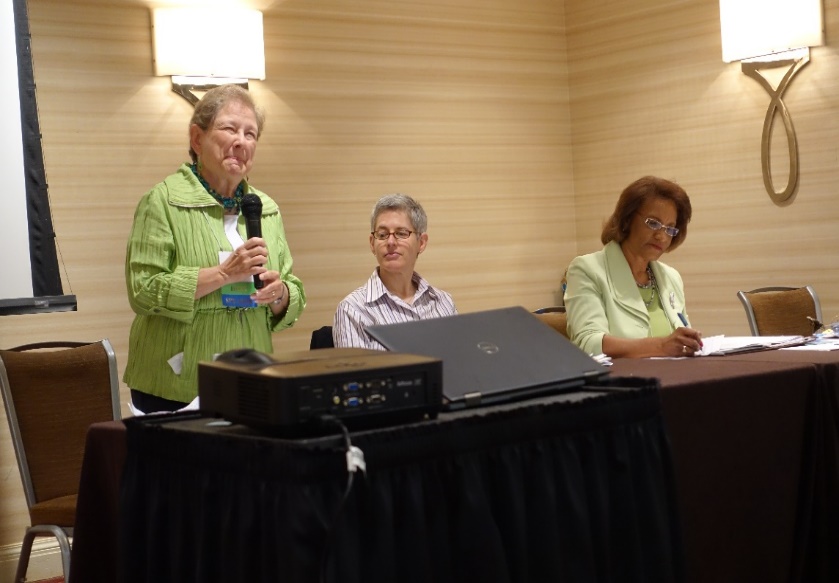 Fair Pay for Women Panel, Karyl Lyne, Jamie Philips, Pamelya HerndonCO strategic planning by Marilyn Zimmerman and AZ Happenings by Ana Nygren and Michelle Higgins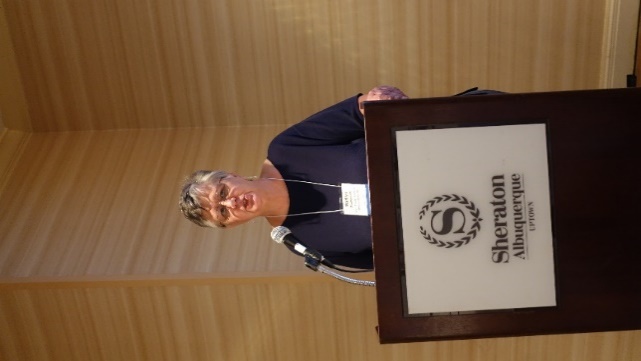 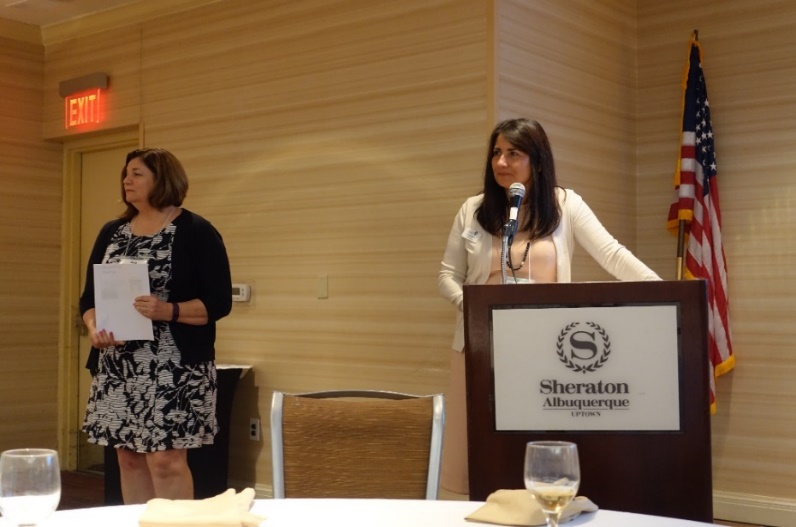 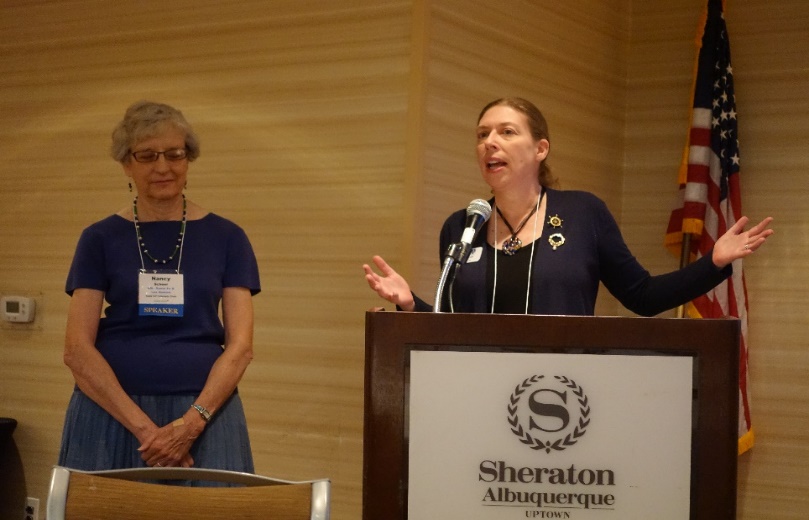 UN Commission on the Status of Women by Amy Blackwell, CO President and Nancy Scheer, NM International Interest ChairNV presentation, Why a Satellite Branch by Joyce Destefanis and Byllie Andrews 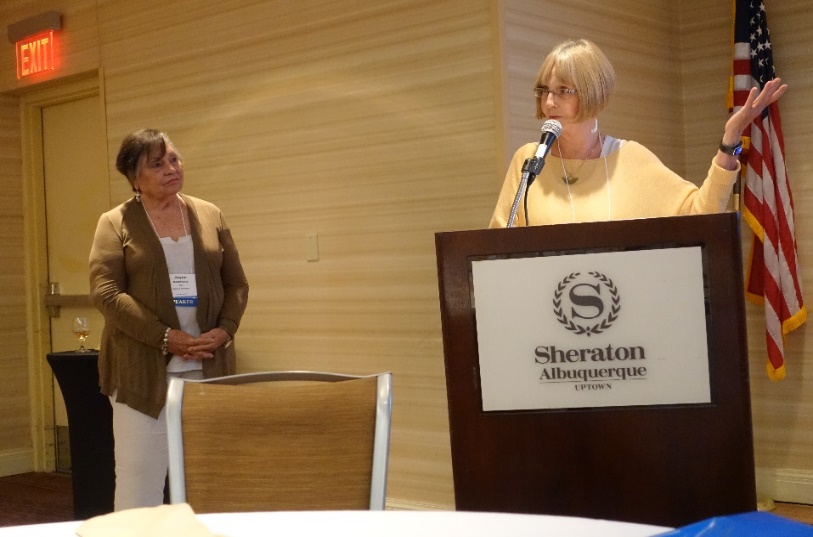 UT Putting Art Back Into STEM (STEAM) by Claire Turner, Gloria Powell and Kathy Horvatl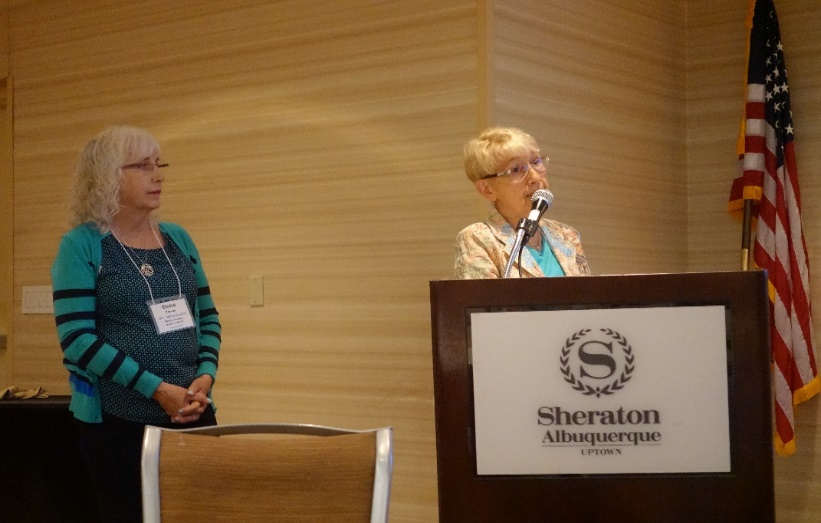 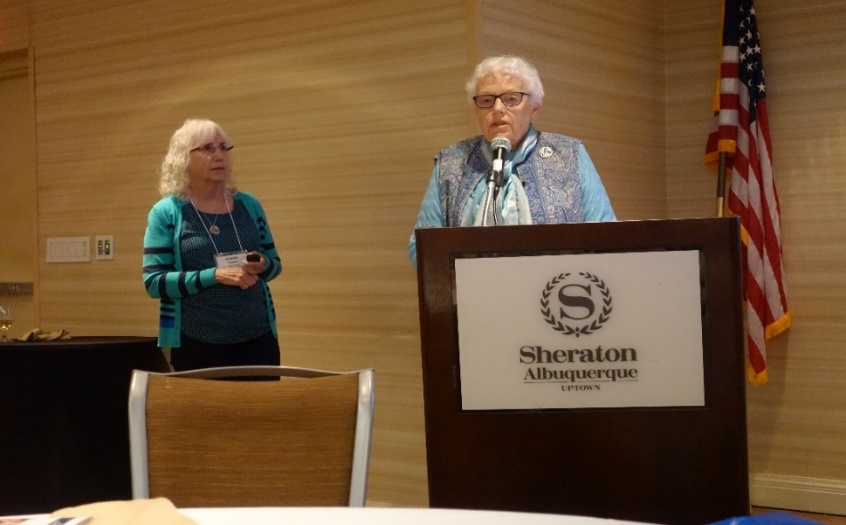 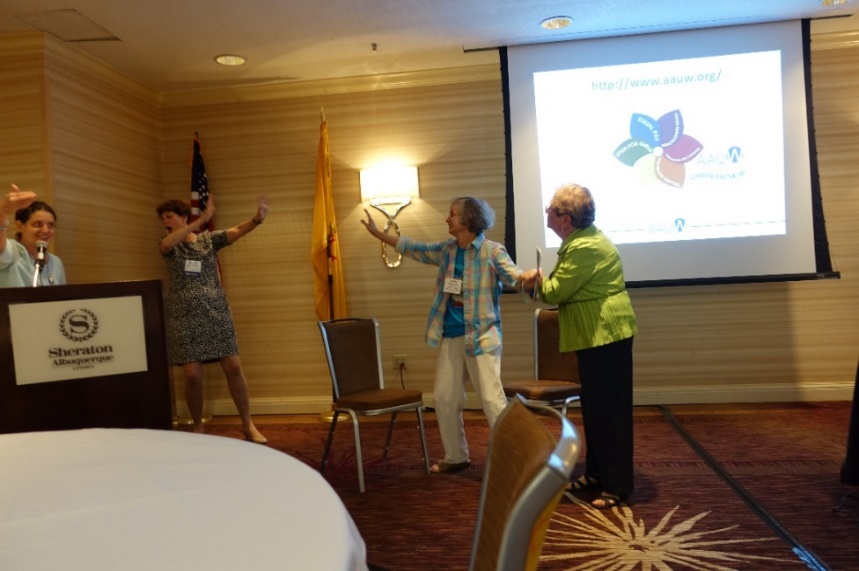 Role Playing with Katherine Hill, Researcher, Barriers and Bias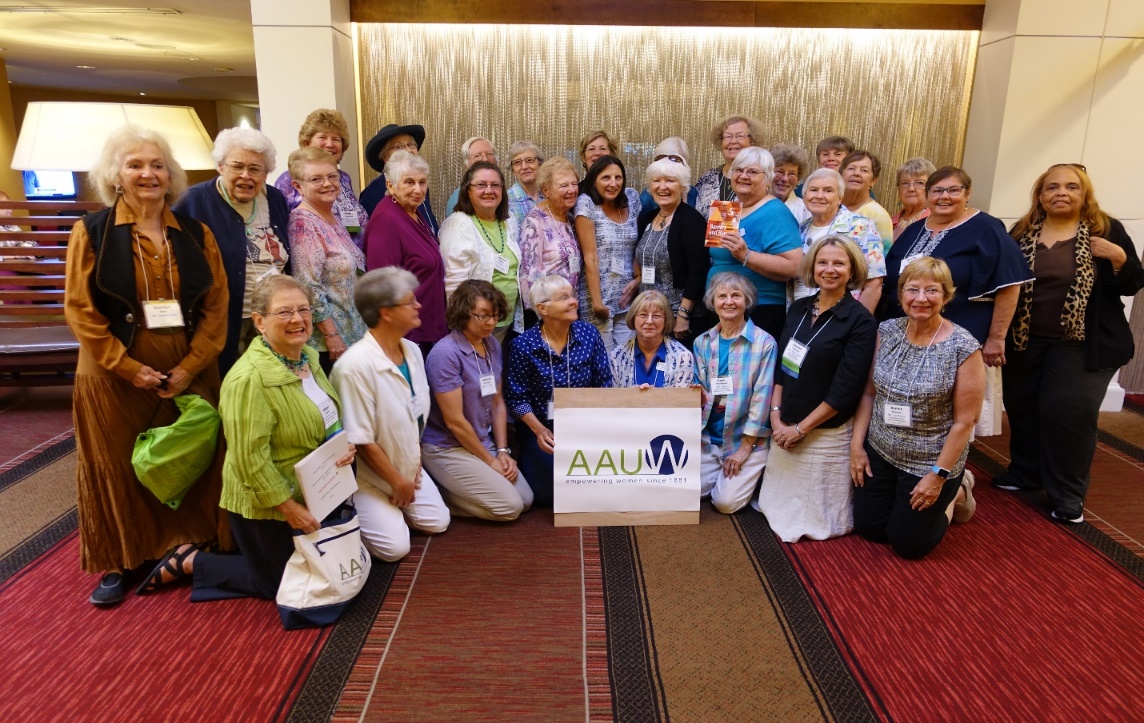 New Mexico Delegation to Rocky Mountain Regional Conference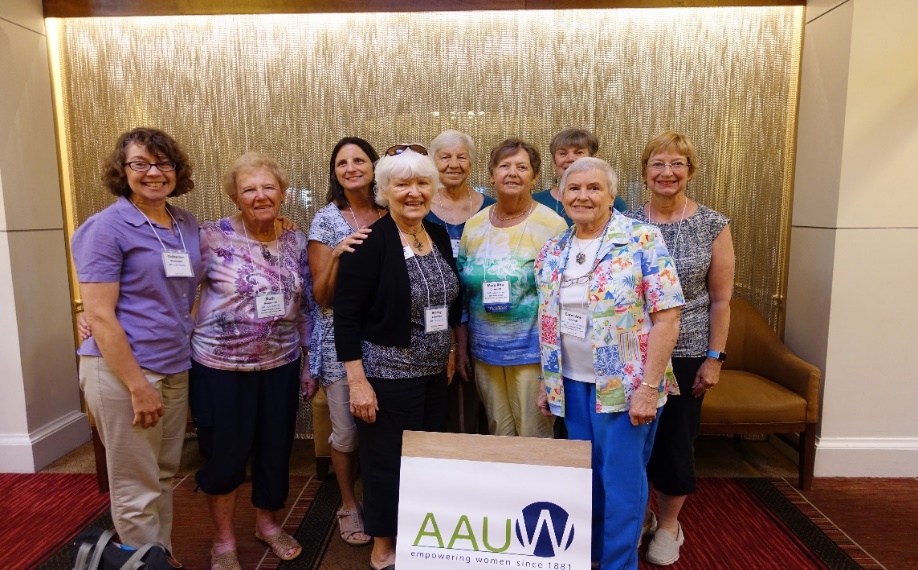 Las Cruces Delegation to Rocky Mountain Regional Conference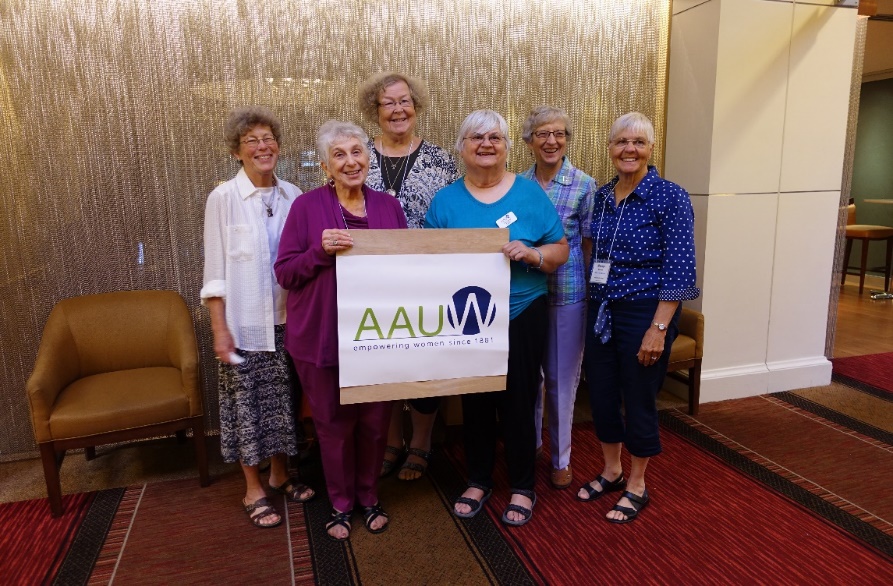 Los Alamos Delegation to Rocky Mountain Regional Conference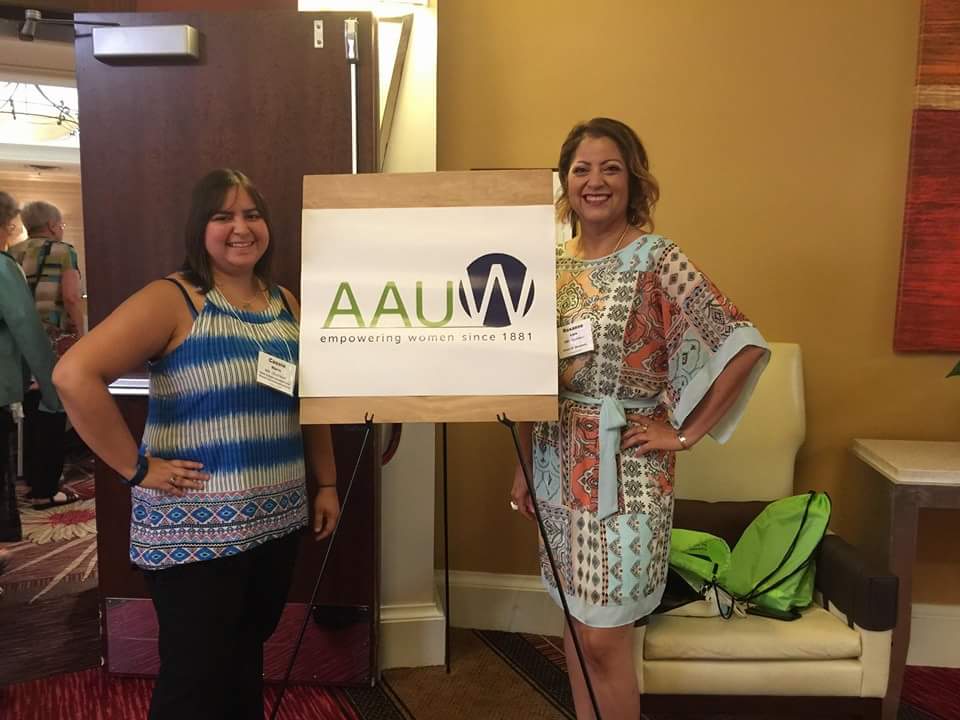 Carlsbad Delegation to Rocky Mountain Regional Conference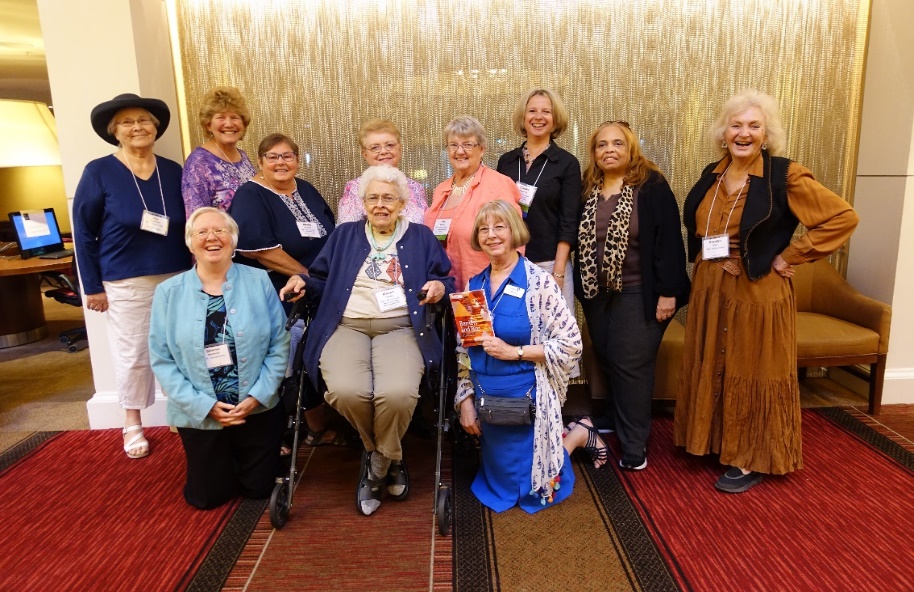 Albuquerque Delegation to Rocky Mountain Regional Conference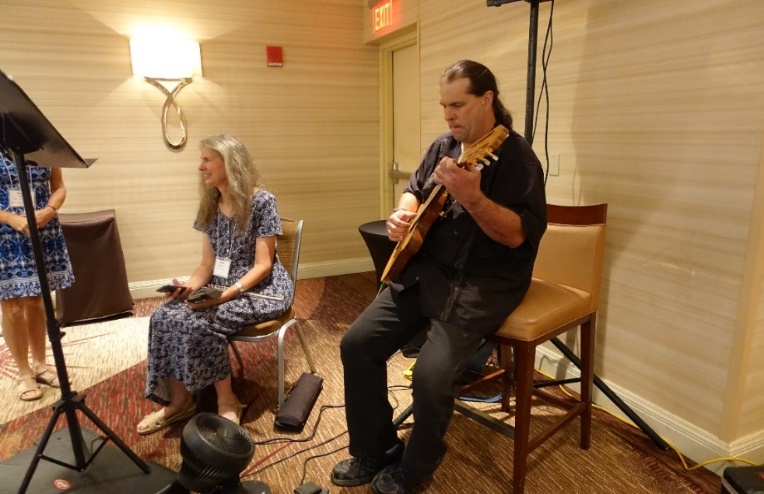 Music provided by Edith and Billy Isidoro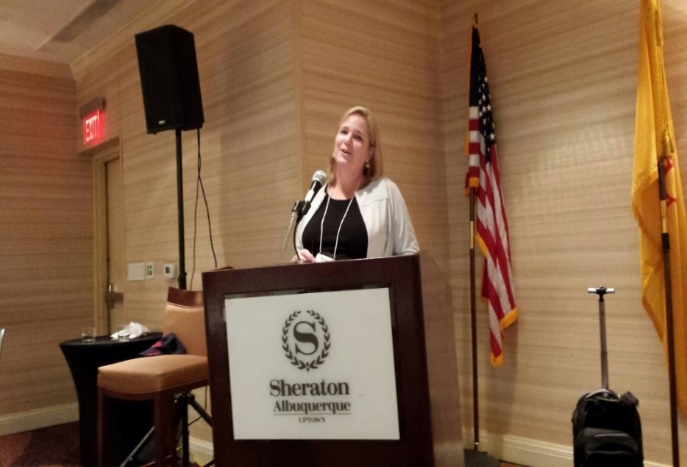 Susan Burk, LAF Speaker, military assault attorney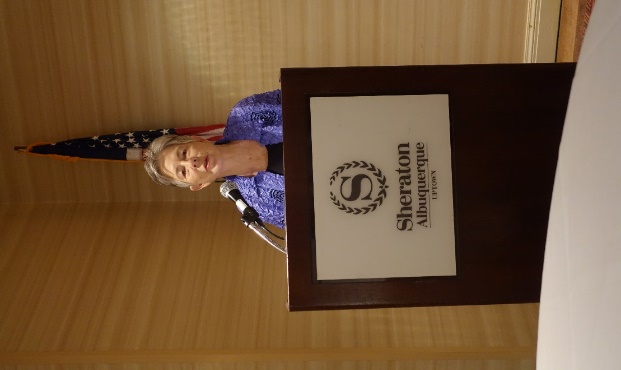 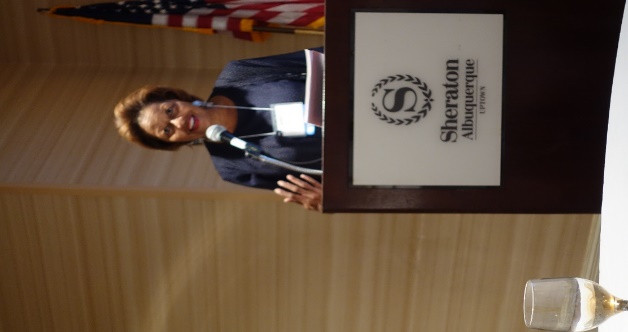 Martha Burke, Pay Equity Speaker    Julia Brown, Diversity Speaker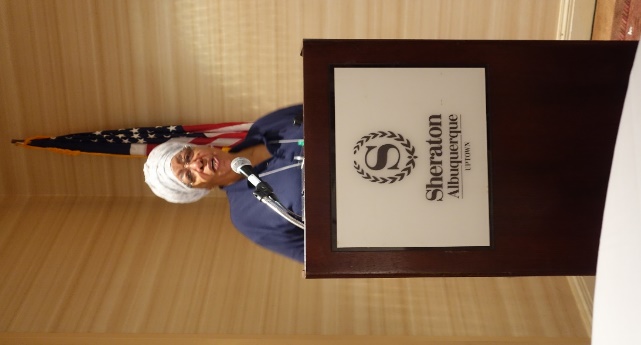 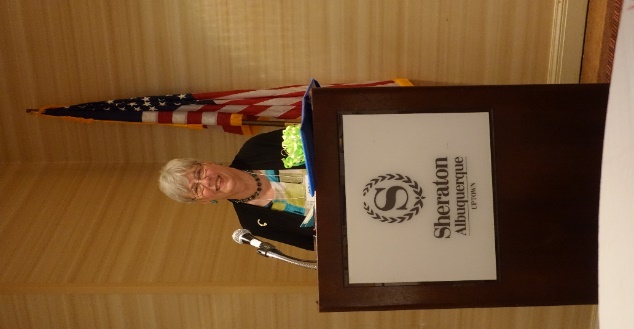 RC Johnson, WY                               Jackie Littleton, TX, Estate Planning